Домашнее задание  на тему: «Транспорт нашего города» с20.04 по 24.04.2020.Задание 1. «Развитие речи» -понаблюдать с ребенком на улице за движением различного транспорта;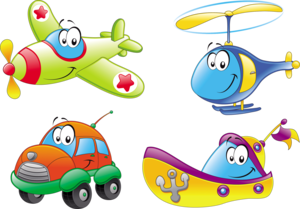 - закрепить названия видов транспорта;- спросить у ребенка, какие виды транспорта он знает, какой транспорт относится к наземному,  подземному, железнодорожному, воздушному, водному;- спросить, на какие две группы можно разделить наземный транспорт (легковой и грузовой), почему они так называются;-вспомнить, люди,  каких профессий работают на различных видах транспорта;- провести с ребенком беседу о правилах уличного движения, показать во время прогулки светофор, обратив внимание на его свет и уточнив, когда можно переходить улицу, когда — нет;- рассказать ребенку о профессии регулировщика.Дидактическая игра,  «Кто на какой машине работает».На «скорой помощи» работает врач.На пожарной... .Выучить стихотворение.Шла по улице машина, шла машина без бензина,Шла машина без шофера, без сигнала светофора,Шла, сама, куда не зная, шла машина заводная.Лепка «Машина».                                    Аппликация « Транспорт нашего города»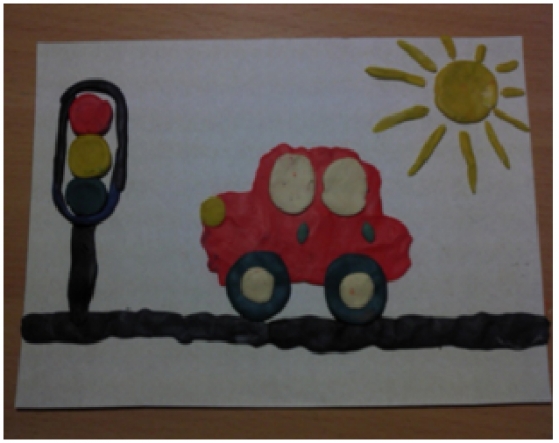 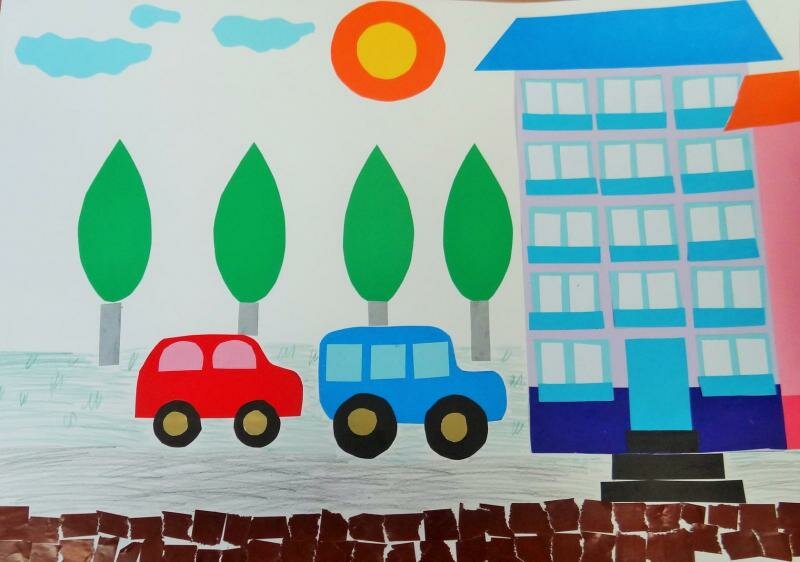 .Чтение художественной литературы.1.Г. Новицкая. Вежливый трамвай.2.П. Синявский. Отважная машина.3. Чтение рассказа Е. Ильина «Машины на нашей улице»Конструирование.                                                     Рисование.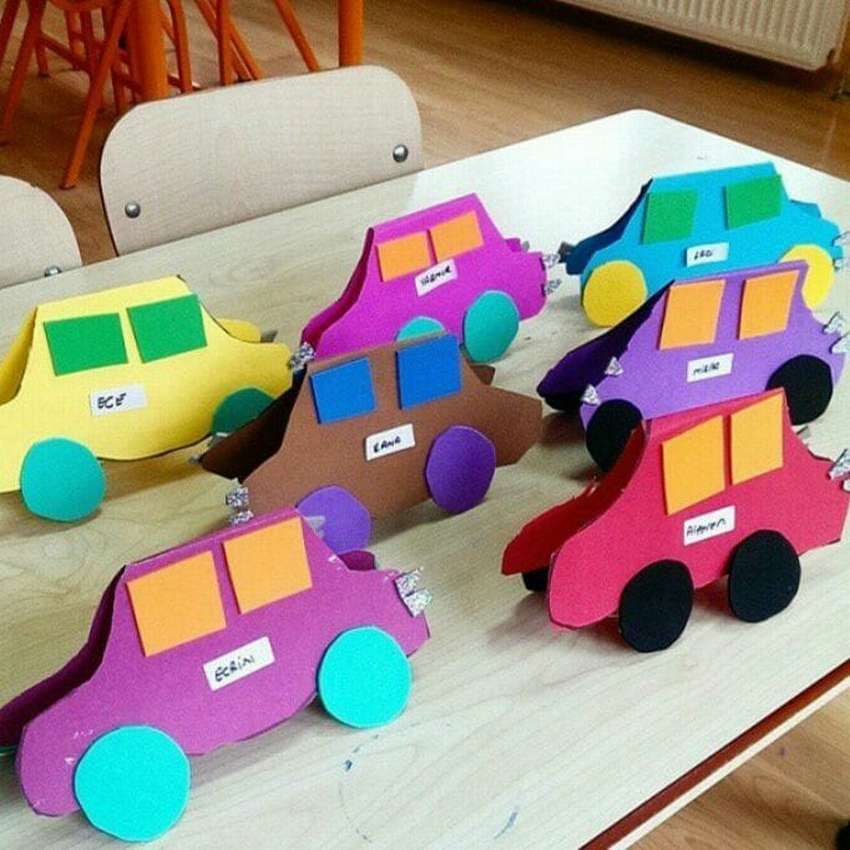 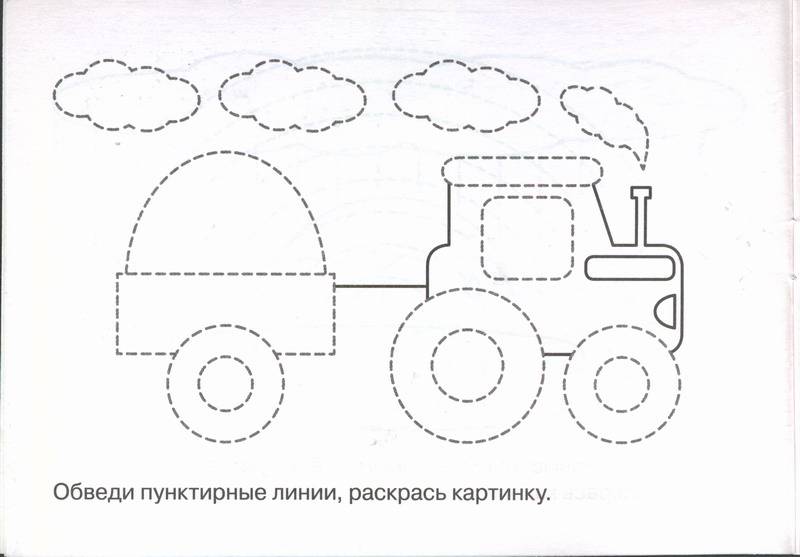 Ознакомление с окружающим.                     Математика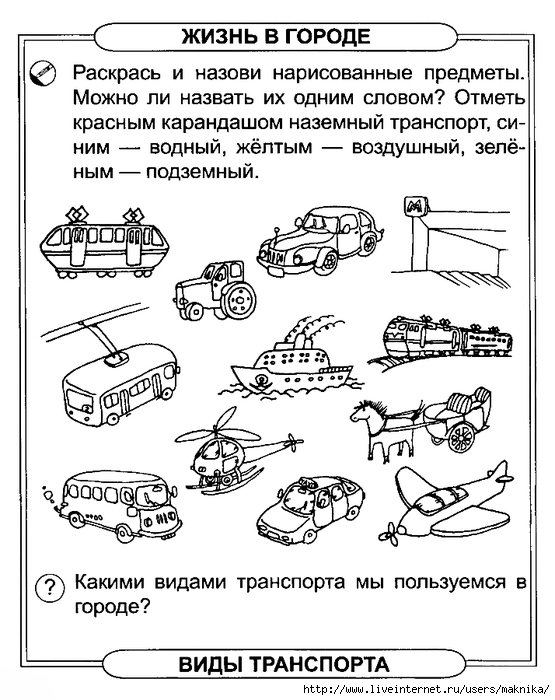 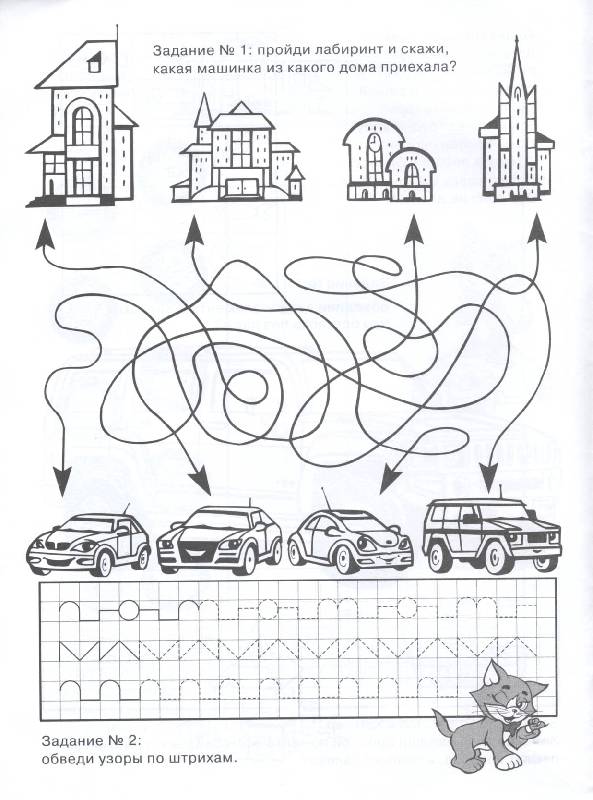 